Αθήνα, 16.01.2023ΑΝΑΚΟΙΝΩΣΗ - ΠΡΟΣΚΛΗΣΗΤο Εθνικό Μετσόβιο Πολυτεχνείο θα χορηγήσει την υποτροφία «Ελευθέριου Τσαντίλη» έτους 2022, σε φοιτητή/τρια, ηλικίας μέχρι 36 ετών, που:έχει εισαχθεί στο Ε.Μ.Π. κατά το έτος 2022 και έχει γεννηθεί και φοιτήσει σε Σχολείο του Δημοτικού Διαμερίσματος Τερψιθέας (Δήμου Αποδοτίας, Επαρχίας Ναυπακτίας, Νομού Αιτωλοακαρνανίας) ήέχει γεννηθεί στην Ελλάδα και οι γονείς του/της είχαν αρχικά κατοικήσει στο Δημοτικό Διαμέρισμα Τερψιθέας και κατόπιν μετακινήθηκαν σε άλλο μέρος της Ελλάδος. Η διάρκεια της υποτροφίας είναι πέντε έτη και το ποσό αυτής ανέρχεται στα 400,00€ ετησίως.Καλούνται οι ενδιαφερόμενοι/ες να καταθέσουν ηλεκτρονικά έως και τις 16.03.2023 στο protokollo@central.ntua.gr τα ακόλουθα δικαιολογητικά:Αίτηση (η οποία είναι αναρτημένη μαζί με την ανακοίνωση στο www.ntua.gr  στα Νέα/ Ανακοινώσεις / Προκηρύξεις)Αντίγραφο Αστυνομικής ΤαυτότηταςΑντίγραφο Απολυτηρίου Λυκείου με βαθμό τουλάχιστον «Λ. Καλώς»Πιστοποιητικό οικογενειακής κατάστασηςΠιστοποιητικό εγγραφής στο ΕΜΠΥπεύθυνη Δήλωση του Ν.1599/86 ότι 1) έλαβαν γνώση και αποδέχονται πλήρως και ανεπιφύλακτα τους όρους της παρούσας προκήρυξης και ότι 2) δεν λαμβάνουν υποτροφία για τις ίδιες σπουδές (δηλ. και για τις παρούσες και για το ίδιο επίπεδο σπουδών, ήτοι στην περίπτωσή τους για προπτυχιακές σπουδές) από την ίδια ή άλλη κληρονομιά, κληροδοσία ή δωρεά και δεν έχουν χάσει από δική τους υπαιτιότητα προηγούμενη υποτροφίαΑπόσπασμα ποινικού μητρώου (θα αναζητηθεί αυτεπάγγελτα).Για περισσότερες πληροφορίες μπορείτε να επικοινωνείτε με το Τμήμα Φοιτητικής Μέριμνας στα τηλέφωνα 210 7721951 & 210 7721356 ή στις ηλεκτρονικές διευθύνσεις balabani@central.ntua.gr & loupaki@mail.ntua.gr.    Μετά τη λήξη της προθεσμίας χάνεται το δικαίωμα συμμετοχής στις διαδικασίες ανάδειξης του/της δικαιούχου.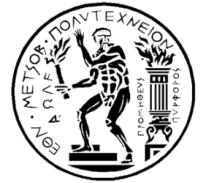 ΕΘΝΙΚΟ ΜΕΤΣΟΒΙΟ ΠΟΛΥΤΕΧΝΕΙΟΓΕΝΙΚΗ ΔΙΕΥΘΥΝΣΗ ΔΙΟΙΚΗΤΙΚΗΣ ΣΤΗΡΙΞΗΣ & ΣΠΟΥΔΩΝΔΙΕΥΘΥΝΣΗ ΜΕΡΙΜΝΑΣΤΜΗΜΑ ΦΟΙΤΗΤΙΚΗΣ ΜΕΡΙΜΝΑΣΗρ. Πολυτεχνείου 9, Πολυτεχνειούπολη, Ζωγράφου, 157-72, Αθήνα, Τηλ. 210 7721928ΜΕ ΕΝΤΟΛΗ ΤΟΥ ΠΡΥΤΑΝΗΟ ΠΡΟΪΣΤΑΜΕΝΟΣ ΤΗΣΔ/ΝΣΗΣ ΜΕΡΙΜΝΑΣ κ.α.α.ΕΥΑΓ. ΦΕΛΕΚΟΣ